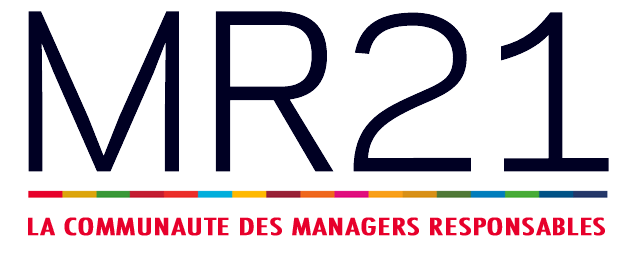 Prix MR21 de l’innovation managériale responsablefiche de candidature
à compléter et renvoyer par mail à : 
prixmr21@gmail.comAvant le 21 juin 2019Descriptif du projet / de la démarcheDescriptif du projet / de la démarcheNom du pilote (manager responsable)Nom de l’entreprisePrésentation rapide de l’entreprise Description succincte du projet :Contexte, Initiative,    Déroulement TimingContactAppréciation du projet /de la démarcheAppréciation du projet /de la démarcheEvaluation des effets, de la création de valeur (illustrations, chiffres)Caractère innovantOuverture du projet aux parties prenantesCapacité à être déployé